Prefeitura Municipal de Ponte Nova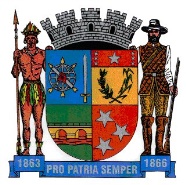 SECRETARIA DE EDUCAÇÃOEstado de Minas GeraisAtividades 7º Ano01- Mateus recebe uma mesada mensal de R$ 120,00. Neste mês, ele já gastou R$ 30,00 com a compra de um livro e R$ 20,00 com a compra de um CD com jogos para seu computador. A f ração que representa a quantia gasta por Mateus é:a)5/12b)6/25c)4/13d)7/1102 -O dobro de um número somado com 5 é igual a 81. Qual é esse número?a)36b)37c)38d)3903 - Fábio pensou em um número, multiplicou por 6, em seguida somou 4, resultando em 16. Qual o número que Fábio pensou?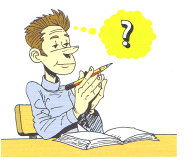 a) 1b)2c)3d)404- César tem 15 lápis a mais que Osmar, O total de lápis é 25. Quantos lápis Osmar tem?a)1b)2c)3d)405 -O  valor de x  para que a balança permaneça em equilíbrio é: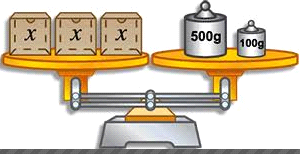 a)50 gb)100 gc)150 gd)200 g07 -Veja a reta numérica só de números inteiros: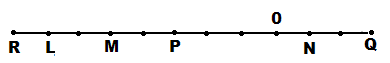 A letra R está representando o valor de:a)2b)-6c)8d)-808 -Assinale a alternativa em que os algarismos estão em ordem crescente:a)0,3,6,-9,-12,-45.b)-3,2,-1,3,5,9,c)-3,-6,-9,-12,-15.d)-2,-1,0,1,2,5,9.09-Júlio tem 6 bolas de metal de mesma massa x. Para calcular x, Júlio colocou 5 bolas em um dos pratos de uma balança e a que restou, ele colocou no outro prato, juntamente com um cubo de massa igual a 100 g. Ele observou que os pratos da balança ficaram equilibrados.	                                Abraços!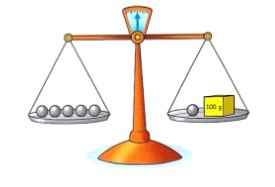 